Baby Shower Planner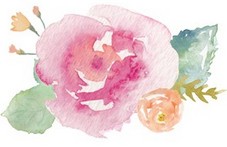 FOR: ________________  BABY:  Girl   Boy    DATE: _________________   TIME: ________PLACE: _______________________________________________________________________HOST(S):  _____________________________________________________________________CONTACT INFO:  _______________________________________________________________INVITATIONS:           PAPER:   purchased      filled in      addresses gathered      addressed      stamped     mailed          ONLINE: (http://www.evite.com has both free and "premium" options, and ways to keep track of RSVPs.)                   selected      created      guests located online      invitation sent         FOOD: Main Cake/Cupcakes: _____________________________________________________       Accompanying food(s): _______________________________________________________       __________________________________________________________________________       Beverage(s): _______________________________________________________________       __________________________________________________________________________THEME: ______________________________    COLORS: ______________________________ DECORATIONS: (Options:  On wall (banners)  Ceiling, Table)  ____________________________________________________________________________________________________________________________________________________________________________________________________________________ACTIVITIES / GAMES:  (Ideas:  Group creates a special book(let), Games, Talking/Sharing/Praying)_________________________________________________________________________________________________________________________________________________________________________________________________________________________     Need __magazines or books for guest to write on.SHOWER PRIZES:  Number: ____   Criteria for awarding them: (Most points, least points, middle, First, Last)____________________________________________________________________________________________________________________________________________________________SHOWER AGENDA(Switch the order of any of these that you want to change, and add or delete anything!)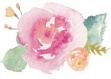 Welcome Guests - "Housekeeping" matters first:  Say where bathroom is. I would also give directives for phone use during the shower. Fewer and fewer people have a sense of propriety regarding this, and will answer their phone in the middle of an activity and just start talking right there, loudly. To cover both bases, I would say something like: "The bathroom is down the hall, first door on your left. The guest room is the first door on your right as you head down the hall, and that would be a good place to take a call if you receive one that you feel you need to answer during the shower."  Explain briefly how you're handling coffee and food. Like if it's okay for them to go out and get coffee or tea at any time throughout the shower, say so at this time.   Introductions: Game(s): __________________________________  ___________________________________Activity(s): __________________________________  __________________________________Group Photo:  (Consider doing this early on as people often need to leave while gifts are opened.)Mom opens gifts:  Who will record the gifts and gift-givers: ______________________________________Serve food. Other Notes: